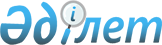 Солтүстік Қазақстан облысы Тимирязев ауданы Комсомол ауылының көше атауларын өзгерту туралыСолтүстік Қазақстан облысы Тимирязев ауданы Комсомол ауылдық округі әкімінің 2018 жылғы 30 мамырдағы № 4 шешімі. Солтүстік Қазақстан облысының Әділет департаментінде 2018 жылғы 12 маусымда № 4761 болып тіркелді
      "Қазақстан Республикасының әкiмшiлiк-аумақтық құрылысы туралы" Қазақстан Республикасының 1993 жылғы 8 желтоқсандағы Заңының 14 бабы 4) тармақшасына сәйкес, облыстық ономастика комиссиясының 2018 жылғы 26 сәуірдегі тұжырымы негізінде және халық пікірін ескере отырып, Комсомол ауылдық округінің әкімі ШЕШІМ ҚАБЫЛДАДЫ:
      1. Солтүстік Қазақстан облысы Тимирязев ауданы Комсомол ауылының келесі көше атаулары өзгертілсін:
      1) Ленин көшесі – Абай көшесіне;
      2) 60 лет Октября көшесі – Астана көшесіне.
      2. Осы шешімнің орындалуын бақылауды өзіме қалдырамын.
      3. Осы шешім оны алғашқы рет ресми жарияланған күннен кейін күнтізбелік он күн өткеннен соң қолданысқа енгізіледі. 
					© 2012. Қазақстан Республикасы Әділет министрлігінің «Қазақстан Республикасының Заңнама және құқықтық ақпарат институты» ШЖҚ РМК
				
      Ауылдық округтің әкімі 

Т. Байдалин
